5070GP2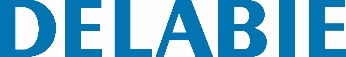 Barra de duche em L Inox brilhante, H. 750 mmReferência: 5070GP2 Informação para prescriçãoBarra de apoio em L Ø 32, para PMR. Modelo à esquerda.Permite apoio e deslocação com segurança no duche ou na banheira. Função de suporte, se adicionar um suporte de chuveiro e/ou uma saboneteira.Dimensões : 750 x 450 mm.Tubo Inox 304 bacteriostático.Acabamento Inox polido brilhante UltraPolish, superfície sem porosidades e homogénea facilitando a manutenção e higiene.Ligação do pater ao tubo por cordão de soldadura de segurança invisível (procedimento exclusivo “ArN-Securit”).Espaço entre a barra e a parede de 40 mm : espaço mínimo que interdita a passagem do ante-braço por forma a evitar os riscos de fratura em caso de queda.Fixações invisíveis por pater 3 furos, Inox 304, Ø 72.Patéres e oculta fixações em Inox 304.Fornecido com parafusos Inox para parede de betão.Testado com mais de 200 kg. Peso máximo do utilizador recomendado : 135 kg.Garantia da barra 10 anos. Marcação CE.